Publicado en Alava el 16/07/2021 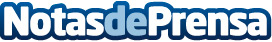 Grupo Posta se internacionaliza con la compra de Natural BrandingLa impresión en papel con semillas y productos de "green marketing" le ha llevado a realizar campañas con empresas y agencias de publicidad de toda Europa, Estados Unidos y MéxicoDatos de contacto:Grupo Posta944331652Nota de prensa publicada en: https://www.notasdeprensa.es/grupo-posta-se-internacionaliza-con-la-compra Categorias: Fotografía Marketing País Vasco Ecología Recursos humanos Consumo http://www.notasdeprensa.es